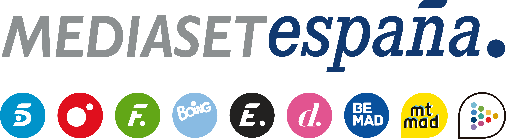 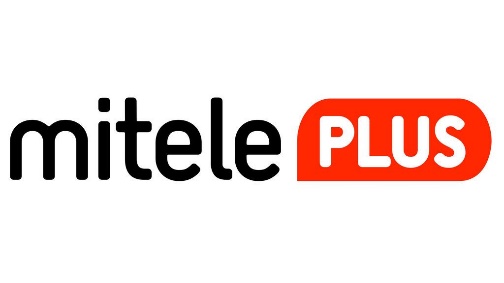 Madrid, 24 de febrero de 2023La llegada de los primeros supervivientes a Honduras, el inicio de su convivencia y un mensaje de Laura Madrueño, en Mitele PLUSTras el reciente estreno de ‘Rumbo a Honduras’, la plataforma pone a disposición de sus suscriptores el próximo lunes una nueva entrega titulada ‘Primeras horas en Honduras’, en la que los primeros supervivientes se pronuncian sobre quiénes creen que serán sus rivales más duros. Además, mostrará las despedidas y se dará a conocer mejor a nuevos participantes de la edición, como el exjugador de rugby Jaime Nava.La nueva edición de ‘Supervivientes’ calienta motores ante su próximo estreno en Telecinco con el lanzamiento el próximo lunes 27 de febrero de ‘Primeras horas en Honduras’, espacio que Mitele PLUS ofrecerá a los suscriptores de la plataforma premium de Mediaset España con el aterrizaje de los primeros supervivientes en el país centroamericano y sus primeras horas de convivencia entre sus contenidos más destacados.Aún en Madrid y antes de volar rumbo a Honduras, los participantes reciben la primera sorpresa: un mensaje de Laura Madrueño. La nueva presentadora del reality desde Honduras les comunicará que la aventura ha comenzado para ellos y les propondrá que se pronuncien sobre quiénes intuyen que serán sus rivales más duros. Además, tendrán que describir cómo creen que son sus compañeros de expedición.Por último, el programa ofrecerá las emotivas despedidas de nuevos protagonistas del concurso antes de cruzar el Atlántico y ofrecerá las últimas horas en España de Jaime Nava, exjugador de la Selección Española de Rugby, entre otros participantes. Últimas horas antes de volar a Honduras de Adara, Patricia Donoso y Arelys Ramos, entre otrosAdemás, los usuarios de la plataforma premium tienen también disponible desde el pasado lunes ‘Rumbo a Honduras’, espacio en el que algunos de los próximos protagonistas -Adara Molinero, Patricia Donoso, Arelys Ramos, Jonan Wiergo y Ginés Corregüela- afrontan sus últimos días antes de poner rumbo a los Cayos Cochinos. Sus preparativos y las despedidas de sus familiares y amigos forman parte del programa, que permitirá conocer mejor algunos aspectos personales y de la vida cotidiana de los concursantes y sus sensaciones ante la intensa experiencia que van a vivir en el concurso.